Berlin, 02.02.2023

Bundesweiter Kita-Wettbewerb des Handwerks: Jetzt noch teilnehmen!Einmal ganz nah‘ am Handwerk dran sein, Werkzeuge ausprobieren und die unterschiedlichsten Materialien benutzen zu dürfen, ist ein besonderes Erlebnis für die Kleinsten. Und genau das ist möglich bei „Kleine Hände, große Zukunft“. Seit nunmehr zehn Jahren erkunden Kinder zwischen 3 – 6 Jahren beim alljährlichen Kita-Wettbewerb die spannende Welt des Handwerks. So kann Ihre Kita dabei sein 
Die Erzieherinnen und Erzieher gehen auf Handwerksbetriebe in ihrer Nähe zu und vereinbaren einen Termin, an dem die Kinder zu Besuch kommen und das jeweilige Gewerk kennenlernen dürfen. Für die Teilnahme erhalten Kitas ein kostenfreies Wettbewerbspaket. Dieses enthält u.a. ein Riesenposter, auf dem die Kinder viel Platz finden, ihre Erlebnisse beim Handwerkerbesuch kreativ mit Malen, Basteln und Kleben zu verarbeiten.
Bis zum 20. März 2023 können Erzieherinnen und Erzieher das fertig gestaltete Poster fotografieren und zusammen mit einer kurzen Beschreibung einreichen. Und die Mühe wird natürlich auch belohnt: Eine Expertenjury mit Vertretern aus Handwerk und Frühpädagogik beurteilt die Arbeiten und zeichnet pro Bundesland jeweils eine Kita mit einem Preisgeld von 500 Euro aus, z.B. für ein Kita-Fest oder einen Projekttag zum Thema Handwerk.Also, jetzt noch teilnehmen! Kitas können ihr Wettbewerbspaket kostenfrei online bestellen unter: www.amh-online.de/kita-wettbewerb.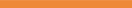 Pressekontakt: Franz-Josef BreuerMarketing Handwerk GmbH+49 241 89493 - 13presse@marketinghandwerk.de Operativer Partner:  Marketing Handwerk GmbHRitterstr. 2152072 AachenHerausgeber:  Aktion Modernes Handwerk e. V.Haus des Deutschen Handwerks Mohrenstraße 20/21 · 10117 Berlin Die Aktion Modernes Handwerk (AMH) mit Sitz in Berlin unterstützt Organisationen und Betriebe des Handwerks bei ihrer Öffentlichkeitsarbeit und Imagepflege. Getragen von rund 350 Mitgliedern – Handwerkskammern, Fachverbände, Kreishandwerkerschaften, Innungen, Betriebe und fördernde Mitglieder – vernetzt die AMH Marketing und Kommunikation des Handwerks, seiner Betriebe und Organisationen. Operativer Partner der Aktion Modernes Handwerks e. V. ist die Marketing Handwerk GmbH mit Sitz in Aachen. 
Weitere Informationen: www.amh-online.de 